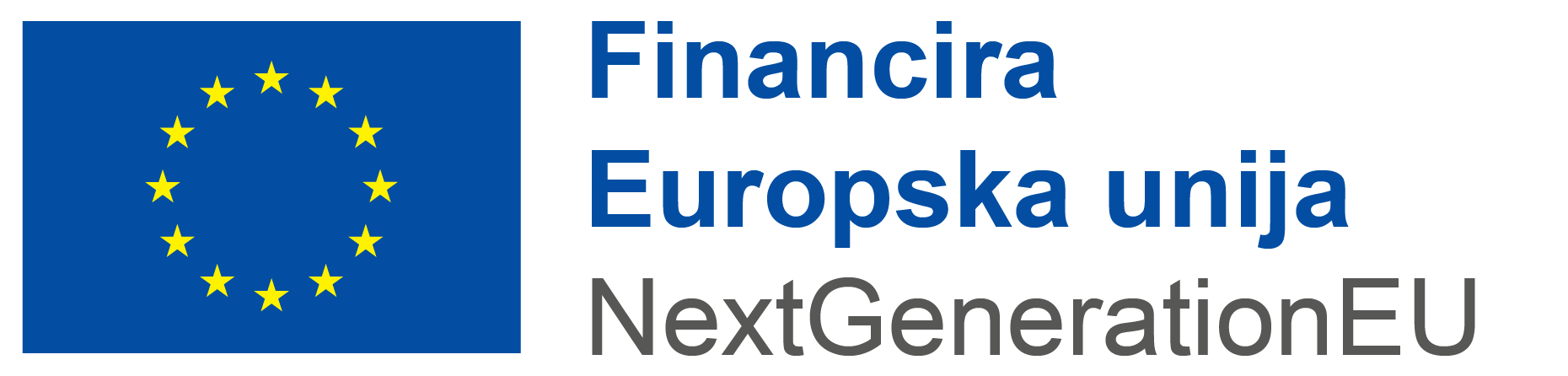 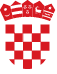 POZIV NA DODJELU BESPOVRATNIH SREDSTAVA Energetska obnova višestambenih zgrada oštećenih u potresima ___________________________________________________________________________PRILOG 1.UGOVOR O DODJELI BESPOVRATNIH SREDSTAVA ZA PROJEKTE KOJI SE FINANCIRAJU IZ NACIONALNOG PLANA OPORAVKA I OTPORNOSTI 2021. - 2026.za projekt<Referentni broj Ugovora o dodjeli bespovratnih sredstava>Energetska obnova višestambene zgrade oštećene u potresu na adresi <ulica i kućni broj>, <grad/općina/naselje>Ovaj poziv se financira iz Mehanizma za oporavak i otpornostUGOVOR O DODJELI BESPOVRATNIH SREDSTAVA ZA PROJEKTE KOJI SE FINANCIRAJU IZ NACIONALNOG PLANA OPORAVKA I OTPORNOSTI 2021. - 2026.(„Ugovor o dodjeli bespovratnih sredstava“, u nastavku teksta: Ugovor)<Referentni broj Ugovora o dodjeli bespovratnih sredstava><Naziv projekta>Ministarstvo prostornoga uređenja, graditeljstva i državne imovine - Tijelo nadležno za komponentu/inicijativu(u nastavku teksta: NT) Ulica Republike Austrije 1410000 Zagreb, HrvatskaOIB - 95093210687iFond za zaštitu okoliša i energetsku učinkovitostProvedbeno tijelo(u nastavku teksta: PT)Radnička cesta 8010000 Zagreb, HrvatskaOIB - 85828625994s jedne strane, iKorisnik bespovratnih sredstava Mehanizma za oporavak i otpornost, u ime i za račun suvlasnika zgrade<Puno službeno ime/naziv i adresa Korisnika><Pravni oblik>  <OIB >< Ime i prezime ovlaštene osobe i funkcija iste>	[financijska institucija kod koje se vodi račun Korisnika i broj računa Korisnika](u nastavku teksta: Korisnik)s druge strane, (u nastavku teksta: Strane) složile su se kako slijedi: SvrhaČlanak 1. 1.1.	Svrha ovog Ugovora je dodijeliti bespovratna sredstva Korisniku u svrhu provedbe projekta pod nazivom:<naziv Projekta> (u nastavku teksta: Projekt) opisanog u Dodatku 1.1. ovog Ugovora: Opis i proračun Projekta.1.2.	Bespovratna sredstva se dodjeljuju Korisniku u skladu s uvjetima utvrđenima u ovom Ugovoru, na temelju Odluke o financiranju Ministarstva prostornoga uređenja, graditeljstva i državne imovine (KLASA: <klasa>; URBROJ: <urbroj>) od <datum> godine. Ovim putem Korisnik izjavljuje da je uvjete utvrđene u ovom Ugovoru u cijelosti primio na znanje, razumio i prihvatio. 1.3.	Korisnik se obvezuje provesti Projekt u skladu s opisom i opsegom Projekta kako je navedeno u uvjetima ovog Ugovora, te eventualnim odobrenim naknadnim izmjenama Ugovora.Provedba ProjektaČlanak 2. 2.1.	Ovaj Ugovor stupa na snagu onoga dana kada ga potpiše posljednja ugovorna Strana te je na snazi do izvršenja svih prava i obaveza ugovornih Strana, odnosno do dana raskida Ugovora.2.2.	Razdoblje provedbe Projekta je od <datum>, dana početka obavljanja aktivnosti projekta do završetka svih predmetnih aktivnosti, a traje 24 (dvadesetčetiri) mjeseca od dana sklapanja Ugovora. 2.3. 	Razdoblje prihvatljivosti izdataka Projekta odgovara razdoblju provedbe Projekta iz stavka 2.2. ovog Ugovora produljenom za dodatnih šest (6) mjeseci, a najkasnije do 30. lipnja 2026. godine.  2.4.   Završni zahtjev za nadoknadu sredstava podnosi se PT-u u roku od 30 (trideset) dana od isteka razdoblja provedbe Projekta koje je određeno u stavci 2.2. ovog Ugovora. U Završnom zahtjevu za nadoknadu sredstava sredstva se mogu potraživati isključivo  metodom nadoknade. 2.5. 	Korisnik podnosi Zahtjev za nadoknadom sredstava PT-u najmanje jednom u roku od 15 (petnaest) dana od isteka svaka 3 (tri) mjeseca od sklapanja Ugovora, ali ne češće od svakih 30 (trideset) dana. Ako se sredstva potražuju retroaktivno (ako razdoblje provedbe i razdoblje prihvatljivosti počinje prije početka primjene Ugovora), prvi Zahtjev za nadoknadom sredstava Korisnik može dostaviti danom stupanja Ugovora na snagu pa sve do isteka prva 3 (tri) mjeseca od navedenog datuma. Korisnik podnosi Završni zahtjev za nadoknadom sredstava PT u roku od 30 (trideset) dana od isteka razdoblja provedbe projekta.Iznos bespovratnih sredstava, postotak financiranja Projekta i uređenje plaćanjaČlanak 3. 3.1.	Ukupni prihvatljivi troškovi projekta iznose <…> eura (slovima:…), kao što je utvrđeno u Dodatku 1.1. Opis i proračun Projekta, u skladu s Općim uvjetima Ugovora.3.2.	Dodjeljuju se bespovratna sredstva u iznosu od <…> eura (slovima:…),  što je najviši mogući iznos sufinanciranja ukupno utvrđene vrijednosti prihvatljivih izdataka Projekta navedenih u stavku 3.1. ovoga članka. 	Od ukupnog iznosa dodijeljenih bespovratnih sredstava <…> % (slovima:…) se odnosi na potpore male vrijednosti u iznosu od <…> eura (slovima:…), kao što je utvrđeno u Dodatku 1.1. Opis i proračun Projekta. 3.3.  Iznosi bespovratnih sredstava koji se plaćaju Korisniku tijekom provedbe Projekta i konačni iznos financiranja utvrđuju se u skladu s Općim uvjetima Ugovora.3.4. 	Korisnik se obvezuje osigurati sredstva u svrhu pokrića troškova i izdataka za koje se naknadno utvrdi da su neprihvatljivi te je odgovaran za osiguravanje raspoloživosti sredstava ukupne projektne vrijednosti u svrhu pokrića neprihvatljivih troškova i izdataka te sredstva za financiranje razlike između iznosa ukupnih prihvatljivih troškova projekta te iznosa bespovratnih sredstava. 3.5. 	Najniži iznos izdataka  koji se može prikazati u Zahtjevu za nadoknadu sredstava ne smije biti manji od 5% ukupne vrijednosti Projekta. Navedeno ograničenje se ne primjenjuje pri podnošenju Zahtjeva za nadoknadu sredstava kojim se potražuju sredstva za aktivnosti i mjere koje je moguće retroaktivno sufinancirati te pri podnošenju Završnog zahtjeva za nadoknadu sredstava.3.6. 	Utvrđuje se da zahtjev za dostavu dodatnih informacija, dokumentacije ili pojašnjenja od Korisnika, kako je opisano u stavku 14.6. Općih uvjeta, ima odgodni učinak i u kontekstu provjere izvješća iz stavka 14.2. točke a) Općih uvjeta.3.7.	Korisnik ima pravo podnijeti zahtjev za predujmom višekratno tijekom provedbe projekta. Ukupni iznos predujma ne može biti viši od 20% (dvadeset posto) vrijednosti odobrenih bespovratnih sredstava iz stavka 3.2. ovoga članka, odnosno ne može biti viši od <…> eura (slovima:…). 	Uz Zahtjev za predujmom Korisnik je dužan priložiti presliku pisane prijave početka građenja predane nadležnom tijelu graditeljstva (Zakon o gradnji, „Narodne novine“, br. 153/13, 20/17, 39/19, 125/19, članak 131.), potpisani Ugovor o izvođenju radova i jamstvo za uredno izvršenje ugovora.   	Ako PT utvrdi da se predujam za Projekt ne koristi namjenski, NT može u svakom trenutku zatražiti od Korisnika vraćanje isplaćenog iznosa predujma ili njegovog dijela.3.8. 	Ako Korisnik ne postupa u skladu s odlukom kojom je naložen povrat sredstava, i/ili je bankovni račun Korisnika blokiran zbog prisilne naplate potraživanja, u odnosu na Korisnika obustavljaju se daljnje isplate, ili se po odluci NT-a iznos koji je Korisnik trebao vratiti odbija od iznosa daljnjih plaćanja.  Trajnost projekta i osiguravanje revizijskog tragaČlanak 4. 4.1. 	Ograničenja u pogledu zahtjeva trajnosti i osiguravanja revizijskog traga u okviru projekta primjenjuju se u skladu s člankom 10. Općih uvjeta Ugovora.  4.2.	Korisnik tijekom razdoblja od 5 (pet) godina po završnom plaćanju mora osigurati sljedeće: -	najmanje 66% korisne površine zgrade se koristi za stanovanje, pri čemu promjena vlasništva nad suvlasničkim dijelom ne utječe na trajnost projekta;- da ne dođe do značajne promjene koja utječe na prirodu projekta, ciljeve ili provedbene uvjete i zbog koje bi se doveli u pitanje njegovi prvotni ciljevi,- održavanje opreme i druge imovine nabavljene tijekom projekta, u skladu s  uputama/preporukama proizvođača,- održivost aktivnosti i rezultata kako bi se osiguralo ostvarenje ciljanih pokazatelja, - da ne dođe do bitne izmjene projektnih rezultata uslijed promjene prirode vlasništva dijela infrastrukture.  4.3.	Korisnik treba osigurati provođenje projekta u skladu s načelom „ne čini značajnu štetu“ („do no significant harm“, u nastavku teksta: DNSH), odnosno osigurati da se ulaganjem u energetsku obnovu zgrade koja je predmet Projekta značajno doprinosi Okolišnom cilju I. Ublažavanje klimatskih promjena, a ostalim okolišnim ciljevima da se ne nanosi bitna šteta u skladu s Uredbom (EU) 2021/241 Europskog parlamenta i Vijeća od 12. veljače 2021. o uspostavi Mehanizma za oporavak i otpornost te u smislu članka 17. Uredbe (EU) 2020/852 Europskog parlamenta i Vijeća o uspostavi okvira za olakšavanje održivih ulaganja i izmjeni Uredbe (EU) 2019/2088. Kako bi se u provedbi osigurala usklađenost Projekta s DNSH načelom, potrebno ga je implementirati na dvije razine:pri izvođenju radova (izvođači moraju poštivati sve propisane zahtjeve, npr. poduzet će se mjere za smanjenje emisije buke, prašine i onečišćujućih tvari tijekom građevinskih radova, stoga je uputno ugovorom s izvođačima predvidjeti klauzulu usklađenosti s DNSH načelom); dokazuje se Izjavom izvođača o usklađenosti radova s DNSH načelom; pri stručnom nadzoru (stručni nadzor mora nadzirati i potvrditi da je izvođenje radova u skladu s DNSH načelom); dokazuje se Izjavom nadzornog inženjera o usklađenosti projekta s DNSH načelom.Za zgradu koja je predmet Projekta Korisnik je dužan pribaviti izjave izvođača i stručnog nadzora te ih dostaviti PT-u najkasnije pri podnošenju Završnog zahtjeva za nadoknadom sredstava. 4.4.	Korisnik se obvezuje da će osigurati trajnost i održivost projekta tijekom razdoblja od 5 (pet) godina po završnom plaćanju na način da se neposredni učinci i rezultati ulaganja ostvareni provedbom projekta očuvaju i koriste pod uvjetima pod kojima su odobreni ovim Pozivom te mora osigurati poštivanje načela jednakih mogućnosti, načela nenanošenja bitne štete, načela zaštite i unaprjeđenja okoliša.PartneriČlanak 5. 5.1. 	Korisnik provodi Projekt samostalno, bez partnera.Neprihvatljivi izdaciČlanak 6. 6.1.	Sljedeće vrste izdataka nisu prihvatljive za financiranje u okviru Projekta: porez na dodanu vrijednost (PDV), osim ako PDV nije povrativ, odnosno ako za njega Prijavitelj/Korisnik, u ime i za račun suvlasnika, ima pravo ostvariti odbitak;izračunati dio iznosa de minimis potpore koji prelazi 200.000,00 EUR za svakog pojedinačnog korisnika potpore male vrijednosti;troškovi za mjere pod II.1 Provedba mjera energetske obnove iz točke 2.7 Uputa za prijavitelje koje ne zadovoljavaju definirane tehničke uvjete iz Aneksa 2. Uputa za prijavitelje;trošak izmjene stolarije unutarnje grijane ovojnice prema negrijanom prostoru;svi ostali troškovi koji nisu navedeni kao prihvatljivi u točki 2.10 Uputa za prijavitelje.Mjere osiguravanja informiranja, komunikacije i vidljivostiČlanak 7. 7.1.	Na zahtjev NT-a i PT-a Korisnik se obvezuje provoditi i/ili sudjelovati u oglašavanju i mjerama osiguravanja javnosti i vidljivosti, povrh onih koje su opisane u Općim uvjetima Ugovora.7.2.	Korisnik se obvezuje dostaviti fotodokumentaciju zgrade, koja je predmet Projekta, prije početka energetske obnove, kao i nakon provedene energetske obnove, te daje suglasnost NT-u i PT-u za javno objavljivanje istih. Fotodokumentacija se dostavlja sa Završnim izvješćem o provedbi projekta.Upravljanje projektnom imovinom i prijenos ugovoraČlanak 8. 8.1.	Imovina koja je stečena u Projektu mora se koristiti u skladu s opisom Projekta sadržanim u Dodatku 1.1. ovog Ugovora i u skladu sa zahtjevima trajnosti. 8.2.	Ako se imovina iz stavka 8.1. ovoga članka prenosi na treće strane, potrebno je navesti podatke o pisanom sporazumu kojim se uređuje pitanje predmetnog prijenosa te ga priložiti ovom Ugovoru. Ostali uvjetiČlanak 9. 9.1.	Korisnik se obvezuje na ispravnu i pravovremenu pripremu i provedbu Projekta u skladu sa zahtjevima prihvatljivosti iz Nacionalnog plana oporavka i otpornosti 2021.-2026.9.2.	NT i/ili PT mogu provjeravati točnost podataka navedenih u projektnom prijedlogu i popratnoj dokumentaciji u bilo kojoj fazi provedbe projekta i tijekom 5 (pet) godina po završnom plaćanju Korisniku te mogu raspolagati podacima iz projektnog prijedloga i Projekta u svrhu izrade analitičkih podloga i slično.9.3.	Korisnik je obvezan osigurati financijski doprinos u iznosu od <….> eura (slovima:…) iz vlastitih sredstava ili osiguravanjem financiranja na drugi način (sredstvima koja ne predstavljaju sredstva Unije) te o istome dostaviti odgovarajući dokaz PT-u zajedno s prvim Zahtjevom za nadoknadu sredstava (npr. Ugovor o kreditu, stanje računa za zgradu ili sl.). Korisnik može osigurati financiranje troškova/izdataka iz stavka 3.4. članka 3. ovog Ugovora i sredstvima iz javnih izvora (sredstvima koja ne predstavljaju sredstva Unije), ukoliko je to u skladu s odredbama Programa dodjele potpora male vrijednosti (de minimis) za energetsku obnovu višestambenih zgrada oštećenih u potresima te pod uvjetom da je zadovoljen kriterij nepostojanja dvostrukog financiranja.9.4. 	Korisnik se obvezuje provesti aktivnosti koje se odnose na energetsku obnovu, a proglašene su neprihvatljivim jer nisu u skladu s tehničkim uvjetima, sve kako bi ostvario planiranu razinu pokazatelja navedenih u Prijavnom obrascu projektnog prijedloga, odnosno kako bi osigurao učinak Projekta tj. potrebne uštede kojima dokazuje prihvatljivost Projekta.9.5.	Korisnik je obvezan osigurati stručni nadzor nad izvođenjem radova energetske obnove.9.6.	Korisnik je obvezan provesti energetski pregled zgrade po dovršetku energetske obnove zgrade koja je predmet financiranja Projektom, te je obvezan dostaviti PT-u izvješće o energetskom pregledu zgrade, kao i presliku energetskog certifikata, nakon provedene energetske obnove, a prije slanja Završnog izvješća o provedbi projekta.9.7. 	Korisnik je dužan uz svaki Zahtjev za nadoknadu sredstava dostavljati Izjavu o nepostojanju dvostrukog financiranja. U slučaju da se ustanovi dvostruko financiranje Projekta, Korisnik će morati vratiti iznos bespovratnih sredstava koji odgovara primljenom iznosu bespovratnih sredstava za aktivnost za koju se utvrdi da je predmet dvostrukog financiranja.9.8.	U skladu s člankom 3. Uredbe Komisije (EU) br. 1407/2013, a temeljem Programa dodjele potpora male vrijednosti (de minimis) za energetsku obnovu višestambenih zgrada oštećenih u potresima, Korisnik potpore u predmetnoj fiskalnoj godini te tijekom prethodne dvije fiskalne godine može primiti najviše 200.000,00 EUR.	Ukoliko se utvrdi bilo kakva pogreška, nepravilnost ili prijevara u postupanju Korisnika potpore male vrijednosti (de minimis), Korisnik bespovratnih sredstava pristaje da mu nadležno tijelo odredi financijske korekcije ili, ako je primjenjivo, ekstrapolirane financijske korekcije, primjenjujući pri tome propise, upute i smjernice Europske komisije koje se u pogledu određivanja financijskih korekcija primjenjuju na države članice Europske unije, ili nacionalne akte kojima se uređuje navedeno područje.9.9.	Korisnik je obvezan pridržavati se zahtjeva vezanih za provjeru upravljanja projektom te surađivati s PT-om tijekom provjere. U slučaju nepridržavanja zahtjeva, PT će od Korisnika zatražiti da ponovno podnese dokumente vezane za upravljanje projektom. Ukoliko se isto ne učini, dolazi do kršenja Ugovora nakon čega mogu uslijediti pravne i financijske posljedice.9.10.	Ukoliko tijekom provedbe Projekta te u roku od 5 (pet) godina po završnom plaćanju Projekta dođe do promjene Korisnika, odnosno do promjene upravitelja zgrade ili ovlaštenog predstavnika suvlasnika, o istome najkasnije u roku od 10 (deset) radnih dana od dana nastanka promjene Korisnik treba obavijestiti NT i PT te dostaviti kontakt podatke novog upravitelja zgrade i/ili ovlaštenog predstavnika suvlasnika (ime i prezime, adresu, broj telefona i faksa, adresu e-pošte), a u roku od 15 (petnaest) radnih dana od nastale promjene dostaviti novi Međuvlasnički ugovor i/ili novi Ugovor u upravljanju zgradom.	Tijekom provedbe nije moguća promjena Prijavitelja/Korisnika, tj. statusne promjene, uključujući promjenu pravne osobnosti koje su od utjecaja na dodjelu bespovratnih sredstava (uzimajući u obzir kriterije na temelju kojih su dodijeljena bespovratna sredstva), osim u slučaju nepredvidivih okolnosti van utjecaja Prijavitelja/Korisnika. Iste se odnose na izvanredne vanjske okolnosti ili nepredvidive događaje koji utječu na mogućnost Korisnika u izvršenju ugovornih obveza, a koje ispravno postupanje svih ugovornih strana ne može prevladati.9.11.	Korisnik može izgubiti pravo na bespovratna sredstva, odnosno nadležno tijelo za dodjelu bespovratnih sredstava može s Korisnikom raskinuti Ugovor, ako Korisnik ne započne s projektnim aktivnostima u roku od 3 (tri) mjeseca nakon stupanja na snagu Ugovora.9.12.	U slučaju da Korisnik ne ostvari planiranu razinu pokazatelja navedenih u obrascu projektnog prijedloga, NT ima pravo od Korisnika zatražiti izvršenje povrata dijela isplaćenih bespovratnih sredstava razmjerno neostvarenom udjelu pokazatelja. Ostvarenje pokazatelja dokazuje se Završnim izvješćem nadzornog inženjera u okviru kojeg isti potvrđuje da su radovi energetske obnove višestambene zgrade izvedeni u skladu s glavnim projektom energetske obnove zgrade.9.13. 	Korisnik se prije potpisivanja ovog Ugovora obvezuje otvoriti poseban račun višestambene zgrade te dostaviti na znanje PT-u Ugovor o otvaranju računa za provedbu projekta, a na koji će se uplaćivati bespovratna sredstva za provedbu projekta.9.14. Troškovi provedbe Projekta prihvatljivi su isključivo pod uvjetom da je prije završnog plaćanja provedena obnova od potresa na predmetnoj zgradi. 9.15.	Ukoliko su radovi na obnovi od potresa završeni prije završetka radova energetske obnove, Korisnik je PT-u dužan dostaviti dokumentaciju o završetku radova na obnovi od potresa (završno izvješće nadzornog inženjera nad radovima obnove i pisanu izjavu izvođača o izvedenim radovima i uvjetima održavanja) uz prvi sljedeći Zahtjev za nadoknadu sredstava.9.16. Ukoliko se radovi na obnovi od potresa odvijaju istovremeno s radovima energetske obnove, Korisnik je PT-u dužan prilikom potraživanja troškova uz zahtjev za nadoknadu sredstava dostavljati i mjesečna izvješća nadzornog inženjera radova o tijeku obnove od potresa. Završno plaćanje izvršenih radova na energetskoj obnovi neće biti moguće prije završetka radova obnove od potresa i dostave završnog izvješća nadzornog inženjera nad radovima obnove i pisane izjave izvođača o izvedenim radovima i uvjetima održavanja. 9.17. U slučaju da se za zahvat nakon završetka radova izdaje Uporabna dozvola, Korisnik se obvezuje dostaviti istu uz Završno izvješće o provedbi projekta.Komunikacija ugovornih Strana Članak 10.10.1. 	Korisnik, NT i PT koriste sustav fondovieu tijekom provedbe i definiranog roka izvještavanja nakon provedbe projekta. U svakom obliku komunikacije koji je povezan s ovim Ugovorom navodi se referentni broj Ugovora (kod Projekta). Iznimno, komunikacija se može obavljati i na druge načine, u skladu s Općim uvjetima Ugovora, na sljedeće adrese: Za NTMinistarstvo prostornoga uređenja, graditeljstva i državne imovineUlica Republike Austrije 14, 10000 Zagrebe-adresaNT pisanim putem dostavlja Korisniku podatke o osobi i adresi elektronske pošte za kontakt. Za PTFond za zaštitu okoliša i energetsku učinkovitost Radnička cesta 80, 10000 Zagreb, Hrvatskae-adresaPT pisanim putem dostavlja Korisniku podatke o osobi i adresi elektronske pošte za kontakt.  Za Korisnika< adresa, adresa elektroničke pošte Korisnika >Korisnik pisanim putem dostavlja NT-u i PT-u podatke o osobi i adresi elektroničke pošte za kontakt.  10.2. 	NT, PT i Korisnik su obvezni bez odgađanja, a najkasnije u roku od 3 (tri) dana od dana nastanka promjene vezane uz kontakt podatke iz stavka 10.1. ovog članka, obavijestiti pisanim putem kroz za to predviđeno mjesto u sustavu fondovieu druge ugovorne Strane o nastaloj promjeni. Jedna ugovorna Strana ne odgovara za štetu koja drugoj ugovornoj Strani  nastane zbog neobavještavanja o promjenama vezanim uz kontakt podatke, ako se komunikacija putem raspoloživih kontakt podataka nije mogla ostvariti.Odredbe o mjerodavnom pravu i rješavanju sporova proizašlih iz UgovoraČlanak 11. 11.1.	Na rješavanje mogućih međusobnih sporova proizašlih iz tumačenja ili primjene ovog Ugovora, primjenjuje se članak 29. Općih uvjeta.PriloziČlanak 12. 12.1. Sljedeći prilozi sastavni su dio Ugovora, te Strane ovim putem potvrđuju da su ih razumjele te da ih potpisom Ugovora prihvaćaju: Dodatak 1.1.: Opis i proračun Projekta Dodatak 1.2.: Opći uvjeti koji se primjenjuju na projekte financirane iz Nacionalnog plana   oporavka i otpornosti 2021.-2026.Dodatak 1.3.: Pravila o provedbi postupaka nabava za neobveznike Zakona o javnoj nabaviDodatak 1.4.: Pravila o financijskim korekcijama12.2. U slučaju neslaganja odredbi ovog Ugovora i nekog od Dodataka koji je sastavni dio Ugovora, odredbe Ugovora imaju prvenstvo. U slučaju neslaganja odredbi Dodatka 1.2. Ugovora i ostalih Dodataka Ugovora, odredbe Dodatka 1.2. imaju prvenstvo.Završne odredbeČlanak 13.13.1.	Ovaj Ugovor sačinjen je u 3 (tri) istovjetna primjerka, svaki sa snagom izvornika, od kojih svaka Strana zadržava po 1 (jedan) primjerak.  KLASA:  URBROJ:Za Tijelo nadležno za komponentu/inicijativu:Za Tijelo nadležno za komponentu/inicijativu:Za Provedbeno tijelo:  Za Provedbeno tijelo:  Za Provedbeno tijelo:  Ministarstvo prostornoga uređenja, graditeljstva i državne imovineIme i prezime:Fond za zaštitu okoliša i energetsku učinkovitost - Samostalna služba, Posredničko tijeloIme i prezime:Fond za zaštitu okoliša i energetsku učinkovitost - Samostalna služba, Posredničko tijeloIme i prezime:Funkcija:Funkcija:Potpis:Potpis:Datum:KLASA:URBROJ:Datum:KLASA:URBROJ:Za Korisnika:<naziv Korisnika> Za Korisnika:<naziv Korisnika> Ime i prezime:Funkcija:Potpis:Datum: